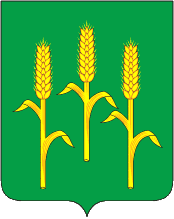 АДМИНИСТРАЦИЯмуниципального района «Мещовский район»Калужской области ПОСТАНОВЛЕНИЕ 03 декабря 2018 года                                                                                 № 796О внесении изменений в положение об отделе образования администрации муниципального района    «Мещовский   район»   Калужской   области (новая   редакция),    утвержденное    постановлением администрации  МР     «Мещовский   район» от 22.11.2012 №1279В соответствии с Федеральным законом «Об образовании в Российской Федерации» от 29.12.2012г. №273-ФЗ, Законом Калужской области «Об образовании в Калужской области» от 30.09.2013г. №479-ОЗ, Уставом муниципального района «Мещовский район»ПОСТАНОВЛЯЮ:1. Внести изменения в положение об отделе образования администрации муниципального района «Мещовский район» Калужской  области (новая редакция), утвержденное постановлением администрации МР «Мещовский район» от 22.11.2012 №1279 (прилагаются).2. Настоящее постановление вступает в силу с момента его подписания и подлежит размещению на официальном сайте на администрации МР «Мещовский район».3. Контроль за исполнением настоящего постановления возложить на заместителя Главы администрации Н.А.Аношкину.Глава администрации                                                                 В.Г.ПоляковПриложениек постановлению администрацииМР «Мещовский район»от ____________  г. №______ИЗМЕНЕНИЯ в положение об отделе образованияадминистрации муниципального района«Мещовский район»Калужской  области (новая редакция)Пункт 3.31 раздела III изложить в следующей редакции:«3.31. Прогнозирует, планирует и организует повышение квалификации педагогических и руководящих кадров.»Пункт 3.32 раздела III изложить в следующей редакции:«3.32.     Разрабатывает информационно-методических материалы, распространяет их среди педагогической общественности.»Пункт 3.33 раздела III изложить в следующей редакции:«3.33.     Выявляет, обобщает и распространяет передовой педагогический опыт работы.»Пункт 3.31 раздела III  считать пунктом 3.34. Пункт 5.5 раздела 5 изложить в следующей редакции:«5.5. При отделе образования в целях создания условий для непрерывного педагогического образования, организации и осуществления повышения квалификации педагогических и руководящих кадров муниципальных образовательных организаций, создан Районный методический кабинет; в целях финансово-экономического обслуживания образовательных организаций, подведомственных отделу, создана централизованная бухгалтерия; в целях обеспечения содержания зданий и сооружений, принадлежащих образовательным организациям, создана хозяйственно-экслуатационная контора.» 